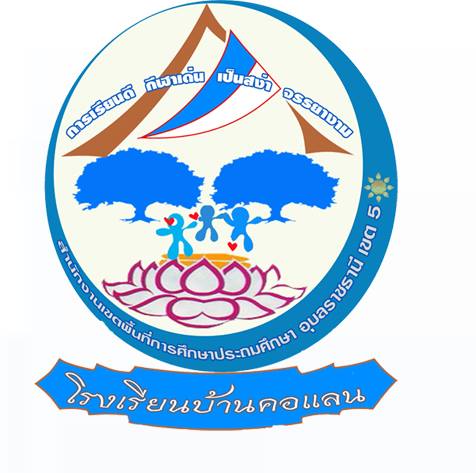 แผนการจัดการเรียนรู้กลุ่มสาระการเรียนรู้ การงานอาชีพและเทคโนโลยีรายวิชางานช่าง-งานประดิษฐ์        ชั้นมัธยมศึกษาปีที่  2หน่วยการเรียนรู้ที่  5    เรื่อง  การประดิษฐ์ของใช้ ของตกแต่งจากวัสดุในโรงเรียนหรือท้องถิ่นโดยนายประพันธ์      ดาบุตร  ครูชำนาญการพิเศษโรงเรียนบ้านคอแลนสำนักงานเขตพื้นที่การศึกษาประถมศึกษาอุบลราชธานี เขต 5สำนักงานคณะกรรมการการศึกษาขั้นพื้นฐานกระทรวงศึกษาธิการบันทึกข้อเสนอแนะ/ ความคิดเห็นของผู้บริหารหรือผู้ที่ได้รับมอบหมาย	..............................................................................................................................................................................................................................................................................................................................................................................................................................................................................................................................................................................................................................................................................................................................................................................................................................................................................................................................................................................................................................................................................................................................................................................................................................................................................................................................................................................................................................................................................................................................................................................................................................................................................................................................................................................................................................................................................................................................................................................................................................................................................................................................................................................................................................................................................................................................................................................................................................................................                                                                                       (ลงชื่อ)                                                                                                     (นายทรงศักดิ์      พรหมธิดา)                                                                                      ตำแหน่ง  ผู้อำนวยการโรงเรียนบ้านคอแลน                                                                                           ................./..................../...................บันทึกผลหลังกระบวนการสอน  ผลการเรียนรู้ที่เกิดขึ้น	........................................................................................................................................................................................................................................................................................................................................................................................................................................................................................................................................................................................................................................................................................................................................................................................................................................................................................................................................................................................................................................................................................................................................................................................................................  ปัญหา/อุปสรรค	..............................................................................................................................................................................................................................................................................................................................................................................................................................................................................................................................................................................................................................................................................................................................................................................................................................................................................................................................................................................................................................................  ข้อเสนอแนะ/แนวทางแก้ไข	.............................................................................................................................................................................................................................................................................................................................................................................................................................................................................................................................................................................................................................................................................................................................................................................................................................................................................................................................................................................................................................................                                                                                              (ลงชื่อ)                                                                                                         (นายประพันธ์        ดาบุตร)                                                                                                    ตำแหน่ง   ครูชำนาญการพิเศษ                                                                                            วันที่.............เดือน...................พ.ศ. ..............